GINOP PLUSZ 3.2.1-21 A munkavállalók és vállalatok alkalmazkodóképességének és termelékenységének javítása a munkaerő fejlesztésén keresztül történő támogatásáról program harmadik szakaszának meghirdetésével kapcsolatos pályázati feltételeket és információkat tartalmazzaRövidített verzióFeltételesen vissza nem térítendő támogatás!A támogatás célja A támogatás célja, hogy a feltételeknek megfelelő vállalkozásoknak továbbadott támogatást nyújtson a munkahelyi képzések megvalósításához, ezzel növelve a termelékenységüket. Ennek érdekében a munkaadók az állami foglalkoztatási szervként eljáró kormányhivatalhoz benyújtott kérelem alapján támogatást kaphatnak. Jelen harmadik Hirdetményszakasz a mikro-, kis- és középvállalkozások, valamint nagyvállalatok munkavállalóinak szóló képzések finanszírozását segíti, különös tekintettel az energiaintenzív ágazatokban foglalkoztatott munkavállalókra.A támogatásra 2024. március 05. napjától nyújtható be kérelem, a forrás kimerüléséig, de legkésőbb 2024. június 30. napjáig.A keretprogram teljes kerete 70 Mrd Ft, melyből a harmadik meghirdetési szakasz során a rendelkezésre álló keretösszeg összesen 15 milliárd forint az alábbi megoszlás szerint. - 5 milliárd forintra a 4.1 alpont és a 7. számú melléklet alapján energiaintenzív ágazatba (válságtámogatás) sorolt vállalkozások részére pályázható keret. - 10 milliárd forint a hazai mikro-, kis- és középvállalkozások, valamint nagyvállalatok részére pályázható keret ágazattól és területi elhelyezkedéstől függetlenül.Támogatható tevékenységek A támogatás a munkavállaló egyénekre szól, az összegre a munkáltató jogosult és ez által a hatósági szerződés is a munkáltatóval köttetik.3.1. Kötelezően megvalósítandó, önállóan támogatható tevékenység - képzések támogatása 3.2. Önállóan nem támogatható, választható tevékenységek a) a támogatott vállalkozás munkavállalói képzésen történő részvétele miatt kieső munkaidőre jutó bruttó bér de minimis/ mezőgazdasági de minimis támogatásként választható, valamint az energiaintenzív ágazatokban válságtámogatásként. b) A képzések szervezéséhez, lebonyolításához szükséges szakmai megvalósító költsége de minimis/ mezőgazdasági de minimis támogatásként választható, amely kizárólag mikro-, és kisvállalkozásnak minősülő támogatott vállalkozás esetében támogatható tevékenység.Ki nyújthat be támogatási kérelmet? Azon támogatást igénylő nyújthat be támogatási kérelmet, aki rendelkezik legalább egy lezárt, beszámolóval alátámasztott teljes (365 napot jelentő) üzleti évvelEgy lezárt, beszámolóval alátámasztott teljes (365 napot jelentő) üzleti évvel nem rendelkező vállalkozás abban az esetben nyújthat be támogatási kérelmet, amennyiben főtevékenységét az 1. sz. táblázatban felsorolásra került magas energiaintenzitású termelésben érintett ágazatokban végzi és az alábbi feltételek teljesülnek:a magas energiaintenzitású ágazathoz tartozó főtevékenység legkésőbb 2023.07.31-ig bejegyzésre került és a munkáltató vállalja, hogy a vállalkozását fenntartja és az eredményesség mérési vizsgálat időpontjában a vállalkozás főtevékenysége továbbra is az 1. sz. táblázatban felsorolt, a magas energiaintenzitású termelésben érintett ágazatba tartozik.Minden magas energiaintenzitású ágazatban fő tevékenységet végző vállalkozás esetében elvárás, hogy legalább egy zöld átálláshoz kapcsolódó képzést is valósítson meg.Magas energiaintenzitású termelésben érintett ágazatban tevékenykedő vállalkozásoknak azon vállalatok minősülnek, amelyek esetén a legutolsó lezárt, beszámolóval alátámasztott teljes (365 napot jelentő) üzleti év beszámolója szerinti fő tevékenysége (fő TEÁOR) az alábbi 1. sz. táblázatban felsorolt valamely ágazathoz tartozik, vagy az egy lezárt, beszámolóval alátámasztott teljes üzleti évvel nem rendelkező vállalatok esetén az 1.sz. táblázatban felsorolt valamely ágazathoz tartozó fő tevékenysége legkésőbb 2023.07.31-ig bejegyzésre került.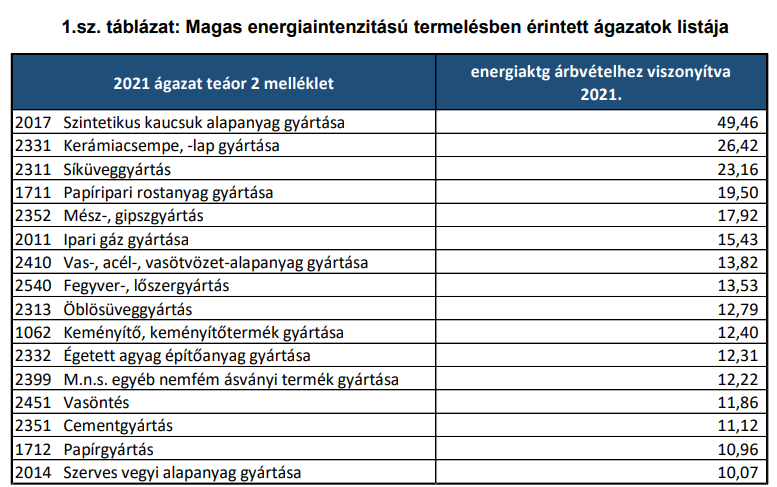 Magyarországon székhellyel rendelkező kettős könyvvitelt vezető gazdasági társaság, szövetkezet, vagy az Európai Gazdasági Térség területén székhellyel és Magyarországon fiókteleppel rendelkező szövetkezet vagy kettős könyvvitelt vezető gazdasági társaság fióktelepe, kettős könyvvitelt vezető egyéni cég és egyéni vállalkozás.A támogatást igénylő rendelkezik a képzés megvalósításához szükséges önerővel, amely legalább a projekt elszámolható összköltségének az igényelt támogatási összeggel csökkentett része, erről szóló bankszámla kivonat a kérem kötelező mellékletét kell, hogy képezze. A támogatást igénylőnek a kérelem benyújtásakor, a hatósági szerződés megkötésekor, valamint a támogatási összeg folyósításakor nem áll fenn köztartozása.A támogatást igénylő jogerős végzéssel elrendelt felszámolási-, csőd-, végelszámolási, kényszertörlési, a megszüntetésére irányuló egyéb, vagy egyéb a támogatást igénylő fizetésképtelenségével összefüggésben indult eljárás alatt nem áll. A támogatást igénylő megfelel az államháztartásról szóló Áht. 50. § (1) bekezdése szerinti követelménynek: megfelel a rendezett munkaügyi kapcsolatok követelményeinek, a köztulajdonban álló gazdasági társaságok takarékosabb működéséről szóló törvényben foglalt közzétételi kötelezettségének eleget tett, iii. átlátható szervezetnek minősül. A támogatást igénylő munkáltató a kérelem benyújtását megelőző egy évben maradéktalanul megtartotta a munkaügyi, illetve munkavédelmi jogszabályok rendelkezéseit és ezt a támogatás folyósítása alatt is vállalja.Egy meghirdetési szakaszban egy vállalkozás egy kérelmet nyújthat be önálló vagy együttes kérelem formájában. Ugyanazon vállalkozás abban az esetben nyújthat be többször támogatási kérelmet képzések megvalósítására, amennyiben a korábbi igénylési körben (korábbi hirdetményi szakaszban) támogatott képzések megvalósultak, és a záró elszámolást benyújtotta, a visszafizetési kötelezettségnek (szükség szerint) eleget tett.Az ismételt kérelemben csak olyan személyek vehetnek részt, akik még nem részesültek ezen program keretében támogatásban, vagy az utolsó támogatott képzésük befejezését követően a 180. napi hatásvizsgálat lezárult. A munkavállalónak ismételt bevonás esetében a kérelem benyújtásának időpontjában kell megfelelnie a 180. napi hatásvizsgálatra vonatkozó feltételnek, amely a képzési névsor benyújtásakor ellenőrzésre kerül.Ha az adott projektre vonatkozó támogatási kérelme korábban elutasításra vagy kizárásra került, vagy a döntés előtt azt a támogatást igénylő visszavonta, akkor ugyanazon projekt vonatkozásában ismét igényelhető támogatás. Kivétel ez alól, ha a projekt már megkezdett, vagy ha az elutasítás indoka alapján egyértelmű, hogy a projekt nem támogatható. Amennyiben a projekt szakmai tartalma miatt került elutasításra, úgy a támogatási kérelem benyújtására a szakmai tartalom átdolgozása után ismét van lehetőség.Együttes kérelem (6. pont szerint) esetén a támogatást benyújtó (beszállítói integrátor) rendelkezik a szükséges beszállítói meghatalmazásokkal. A meghatalmazás tartalmazza, hogy a meghatalmazott beszállító integrátori szerepében a kérelmet benyújthatja. Ugyanakkor az esetleg hiánypótlási kötelezettséget az egyes beszállítók önállóan teljesítik, pozitív elbírálás esetén a hatósági szerződés külön-külön kerül megkötésre. (lásd 3. melléklet).a támogatást igénylők (beszállítói integrátor és beszállító(k)) rendelkeznek a beszállítói és integrátori viszony igazolásához szükséges dokumentumokkal. Támogatást igénylőnek nyilatkoznia kell minden, az együttes kérelemben szereplő beszállítóról külön-külön, hogy a beszállítói tevékenységre vonatkozóan szerződéses jogviszonyban állnak. Nyilatkozni szükséges továbbá arról is, hogy a beszállító az integrátor beszállítójával szerződéses jogviszonyban áll vagy sem. (lásd 4. melléklet)ha a támogatást igénylő beszállítói integrátor vállalkozás és beszállítói ugyanazon képzés megvalósítására nyújtanak be kérelmet, a támogatás igénybevételére vonatkozó jogosultsági elvárásoknak és a támogatásból fakadó kötelezettségeknek a vállalkozásoknak külön-külön kell megfelelniük.a hiánypótlás nem teljesítése az érintett támogatást igénylők részéről az együttes kérelem teljes egészének elutasítását vonja maga után.a záró elszámolást a vállalkozásoknak külön-külön kell teljesíteniük.A támogatott vállalkozás jogi forma szerint (GFO): 113 Korlátolt felelősségű társaság 114 Részvénytársaság 117 Betéti társaság 121 Szociális szövetkezet 122 Takarék- és hitelszövetkezet 123 Iskolaszövetkezet 124 Agrárgazdasági szövetkezet 126 Biztosító szövetkezet 129 Egyéb szövetkezet 141 Európai részvénytársaság (SE) 142 Európai szövetkezet (SCE) 143 Magyarországi székhelyű európai gazdasági egyesülés 144 Európai területi együttműködési csoportosulás (EGTC) 226 Külföldi vállalkozás magyarországi fióktelepe 227 Külföldi székhelyű európai gazdasági egyesülés magyarországi telephelye 572 Nonprofit korlátolt felelősségű társaság 573 Nonprofit részvénytársaság 574 Európai kutatási infrastruktúráért felelős konzorcium (ERIC) 228 Egyéni cég 231 Egyéni vállalkozó4.2. Milyen esetben nem nyújtható támogatásA továbbadott támogatás esetében nem ítélhető meg támogatás azon támogatást igénylő részére:amely olyan projektet kíván megvalósítani, amelynek tartalma a Hirdetményben megfogalmazott célokkal nincs összhangban, amelynek a saját tőkéje a támogatási kérelem benyújtását megelőző jóváhagyott (közgyűlés, taggyűlés, illetve a tulajdonosok által jóváhagyott) legutolsó lezárt, teljes üzleti év éves beszámolója alapján negatívamelynek a támogatási kérelem benyújtását megelőző jóváhagyott (közgyűlés, taggyűlés, illetve a tulajdonosok által jóváhagyott) legutolsó lezárt, teljes üzleti év éves beszámolója alapján a saját tőkéje a törzstőke (alaptőke) jogszabályban előírt legkisebb mértéke alá csökkent,amely vállalkozás esetében a benyújtott támogatási kérelmében rögzített projektjének az elszámolható összköltsége meghaladja a támogatási kérelem benyújtását megelőző jóváhagyott (közgyűlés, taggyűlés, illetve a tulajdonosok által jóváhagyott), legutolsó lezárt, teljes üzleti év éves beszámoló szerinti nettó árbevétel összegét,amellyel szemben a Nemzeti Adó- és Vámhivatal (NAV), illetve az elődszervezete az APEH által indított végrehajtási eljárás van folyamatban a támogatási kérelem benyújtásának időpontjábanamely nem nyújtja be a költségek alátámasztásához szükséges 3 db árajánlatot. A külső képzések esetében a tartalmi követelményeket „A képző kiválasztásának alátámasztására és képzőre vonatkozó feltételek teljesítésére irányadó minimális tartalmi követelmények” című 1. sz. melléklet tartalmazza. (A többi költségtétel esetében az árajánlatra vonatkozó elvárásokat a 12.8. pont tartalmazza)4.3. Nem nyújtható képzési támogatása) nehéz helyzetben lévő vállalkozás részéred) azon támogatást igénylő vállalkozás részére, amely azt mezőgazdasági termékek feldolgozásához vagy forgalmazásához használja fel, amennyiben i. a támogatás összege az elsődleges termelőktől beszerzett vagy érintett vállalkozások által forgalmazott ilyen termékek ára vagy mennyisége alapján kerül rögzítésre, vagy ii. a támogatás az elsődleges termelőknek történő teljes vagy részleges továbbítástól függ, e) azon támogatást igénylő vállalkozás részére, amely tevékenysége exporttal kapcsolatos, ha az az exportált mennyiségekhez, értékesítési hálózat kialakításához és működtetéséhez vagy az exporttevékenységgel összefüggésben felmerülő egyéb folyó kiadásokhoz közvetlenül kapcsolódik,f) azon támogatást igénylő vállalkozás számára, amely a támogatás felhasználását az import áru helyett hazai áru használatától teszi függővé,Nem nyújtható általános csekély összegű (de minimis) továbbadott támogatás (1407/2013/EU bizottsági rendelet)6. Kérelmek típusai Támogatást a vállalkozás önállóan igényelhet, vagy a beszállítói integrátor és a beszállítói együttes kérelmet is benyújthatnak. Ennek megfelelően kétféle kérelem benyújtására van lehetőség: - önálló kérelem: a pályázó vállalat kizárólag saját munkavállalói számára valósít meg egy vagy több, belső vagy vásárolt szolgáltatásként megvalósuló „külső” képzést (továbbiakban: külső képzés). A képzések típusainak részletes leírását a Hirdetmény 7.2. pontja tartalmazza. - együttes kérelem: együttes kérelmet beszállítói integrátor vállalat nyújthat be. Az együttes kérelem a beszállítói integrátor saját munkavállalóinak és a beszállító(k) munkavállalóinak közös képzését tartalmazza. Az ilyen kérelemben foglalt képzések is lehetnek belső, vagy vásárolt szolgáltatásként megvalósuló külső képzések. Egy kérelmen belül több képzés is szerepelhet (tehát pl. egy önálló kérelemben több képzés és képzés típus is szerepelhet – belső képzés és külső, piaci szolgáltatótól vásárolt külső képzés egyaránt).7.1. Milyen képzésekre lehet benyújtani támogatási kérelmet? Vásárolt szolgáltatásként megvalósuló:külső képzésekre, vagya felnőttképzésről szóló 2013.évi LXXVII. törvény (továbbiakban: Fktv.) 2.§ (1) bekezdés szerinti belső képzésre nyújtható be támogatási kérelem. Belső képzés esetében is meg kell felelni az Fktv. 11.§ (3) bekezdésében foglalt rendelkezésnek, miszerint a felnőttképző (belső képzés esetében a továbbadott támogatást igénylő vállalkozás) a felnőttképzési tevékenység végzésére - a képzés személyi és tárgyi feltételei kivételével - más jogalannyal nem állapodhat meg.Belső képzésnek minősül minden olyan oktatás és képzés, amely az alábbi három feltételnek együttesen megfelel:a képzést a munkáltató nem üzletszerű gazdasági tevékenység keretében tartja – azaz nem jövedelemszerzés céljából, rendszeresen, ellenérték fejében szervezi. összes időtartama meghaladja a hat óra időtartamot (kivéve a jogszabály alapján szervezett oktatás, képzés). Azok a képzések tehát, amelyek tartama összességében nem hosszabb hat óránál, nem minősülnek belső képzésnek. Az eseti jellegű, egymással össze nem függő képzések tehát tipikusan ide tartozhatnak. a munkáltató a képzést saját foglalkoztatottjának, vagy a KKV törvény szerinti kapcsolt vállalkozás vagy partnervállalkozás, illetve a beszállítója foglalkoztatottja részére szervez. Nem kötelező tehát szervezeten belül maradni a képzéssel, de erősen korlátozott azon személyek köre, akik azon részt vehetnek.7.2. Támogatható képzések típusaia) Szakmai ismeretre irányuló képzésOlyan képzés, amely a szakképzésről szóló 2019.évi LXXX. törvény (továbbiakban: Szktv.) 8.§ (1) b) szerinti szakképesítésre felkészítő szakmai képzés vagy az Szktv. 9.§ (2) a) részszakmára felkészítő szakmai oktatás, vagy valamely foglalkozás, munkakör, vagy munkatevékenység magasabb szintű végzéséhez szükséges kompetencia megszerzésére, fejlesztésére irányul.Példák: - létesítmény energetikus (szakképesítés) - raktárvezető (szakképesítés) - gyártósori eszközök szerelése (munkafolyamat)b) Soft skill képzésOlyan, gazdasági ágazattól független, a munkaerő-piacon széleskörűen alkalmazható kompetenciák megszerzésére, vagy fejlesztésére irányuló képzés, amely részszakmához, szakképesítéshez, nyelvi, vagy informatikai képzettséghez nem, vagy csak részben köthető kompetenciák fejlesztését célozza.Példák: - projekt alapú csapatmunka - hatékony ügyfélszolgálati kommunikáció - vezetői készségek fejlesztése - alapkompetenciák fejlesztése - postcovid hatásokat feldolgozó tréningc) Információs és kommunikációs technológiákra (IKT) irányuló képzésOlyan képzés, amely digitális technológia használatához vagy alkalmazásához szükséges kompetencia megszerzésére, fejlesztésére irányul.Példák: - irodai szoftverek használata - CNC programozási ismeretek - Java programozód) Nyelvi képzésAz Európa Tanács Közös Európai Referenciakeretben ajánlott hatfokozatú rendszer szintjeiben megfogalmazott követelmények teljesítésére irányuló képzés. Példa: - alapfokú nyelvvizsgára felkészítő angol nyelvi képzés7.4. További képzési feltételeka) Jelen hirdetmény keretében legalább 16 órás képzések támogathatók. Egy képzési tanóra 1 munkaórának felel meg és legalább 45 percet értünk alatta. Mikrotanúsítvány adó képzés esetén az Nftv. 108.§ 24 pontja alapján 1 kreditet 30 képzési tanórával kell számolni. b) Egy együttes kérelemben az integrátor vállalat mellett maximum 10 db beszállító vállalat vehet részt. c) Önálló és együttes kérelmenként maximálisan 12 db eltérő képzési programú képzés rögzíthető. Egy képzésnek számítanak az azonos tartalommal, több csoportban indított képzések pl.: létszámkorlát miatt. d) A támogatandó képzések egy főre jutó súlyozott óradíja a képzéstípusnak megfelelően jelen Hirdetmény 12.3. pontjában meghatározott maximális egy főre jutó óradíj összegét nem haladhatja meg. e) A mikrotanúsítványt adó képzések csak a szakmai ismeretre irányuló, valamint Információs és kommunikációs technológiákra (IKT) irányuló képzés esetén számolhatók el jelen támogatás keretében. f) A képzési költség elszámolhatósága három paraméter alapján kerül meghatározásra: 1) egy főre eső képzéstípus szerint megítélt óradíj 2) egy főre jutó elszámolható maximális képzési költség és 3) amennyiben a képzéshez az Szktv. 14.§-a szerinti nemzeti akkreditálásról szóló törvény szerinti akkreditáló szerv által személytanúsító szervezetként akkreditált vizsgaközpontban letehető szakmai vizsga vagy képesítő vizsga kapcsolódik, úgy annak vizsgadíja.E számítások részleteit jelen Hirdetmény 12.2. pontja tartalmazza.8. A képzésben résztvevőkre vonatkozó feltételekMikro-, kis- és középvállalatok esetében legalább 3 fő, míg nagyvállalatok esetében legalább 8 fő képzése szükséges.A képzésben részt vehet bármely, a támogatást igénylő vállalkozás által munkaszerződéssel foglalkoztatott, magyar állampolgárságú és minden olyan, külföldi állampolgárságú természetes személy is, aki magyarországi munkavégzésre jogosító munkavállalási, vagy összevont kérelmezési eljárás alapján kiadott tartózkodási engedéllyel rendelkezik, vagy magyarországi munkavállalásához engedély nem szükséges, továbbá a veszélyhelyzet ideje alatt szomszédos országban fennálló humanitárius katasztrófára tekintettel, az ideiglenes védelemre jogosultként elismert személyek foglalkoztatásával és juttatásaival kapcsolatos egyes szabályokról, valamint a menedékjogról szóló 2007. évi LXXX. törvény végrehajtásáról szóló 301/2007. (XI. 9.) Korm. rendelet módosításáról szóló 106/2022. (III. 12.) Korm. rendelet 1. § b) bb) alapján a 16. életévét betöltött Ukrajnában állandó lakóhellyel rendelkező és 2022. február 24-én vagy azt követően Ukrajnából érkező magyar állampolgár.A kölcsönvevő a kölcsönzött munkavállaló képzése vonatkozásában támogatásban nem részesülhet, tekintettel arra, hogy a munkaerő-kölcsönzés szabályai szerinti foglalkoztatás esetén a kölcsönvevő és a kölcsönzött munkavállaló között nem jön létre munkaviszony. A kölcsönzött munkavállaló a kölcsönbe adóval áll munkaviszonyban, a kölcsönbe adó és a kölcsönvevő között pedig munkaerő-kölcsönzési szerződés jön létre. A munkaerő-kölcsönző a munkavállalója képzése vonatkozásában akkor részesülhet támogatásban, ha vállalja, hogy a foglalkoztatási kötelezettség időtartama alatt nem foglalkoztatja a támogatással érintett munkavállalót a munkaszerződéstől eltérő munkakörben, munkahelyen vagy más munkáltatónál (munkaerő-kölcsönzés alapján).Egy munkavállaló egy kérelmen belül több támogatott képzésben is részt vehet, de egy adott időpontban maximum két képzésben vehet részt (pl. egyszerre csak egy angol nyelvi és egy java fejlesztő képzésben vehet részt, új képzésbe csak akkor kapcsolódhat be, ha ezek közül valamelyiket befejezte), egy napon pedig csak egy képzésben részesülhet.8.1. Munkavállalók cseréjea) A képzésbe vont munkavállalók esetében az adott munkavállaló valamely képzésének megkezdését megelőző napig van lehetőség cserére, azzal a feltétellel, hogy a hatósági szerződésben megállapított támogatási összeg nem növekedhet a munkavállaló cseréjével. b) Amennyiben a cserével a vállalat alacsonyabb összegű képzési támogatásra lenne jogosult, az az átfordulási szempontok vizsgálatakor kerül visszafizetésre. Az eredeti részvevőnél alacsonyabb bérű munkavállalóra történő csere estén a csökkentett összegű bértámogatás kerül kifizetésre. c) Az eredeti résztvevőnél magasabb bérű munkavállaló esetén a bértámogatást nem növeljük, az eredetileg megállapított bértámogatás kerül kifizetésre. d) A képzésben résztvevők névsorát a képzés megkezdését megelőző 5. munkanapig szükséges benyújtani a http://munka.hu felületen található űrlapon (létszámfeltöltési űrlap).e) A névsor feltöltésekor az előzetesen meghatározott (kérelem űrlapon benyújtott) képzésektől nem lehet eltérni, tehát a képzési programok személlyel való feltöltésekor ragaszkodni szükséges a kérelem benyújtásakor feltüntetett (név nélküli) személyekhez rendelt képzés(ek)hez. f) Amennyiben a képzésből lemorzsolódás történik, a lemorzsolódott résztvevő(k)re vonatkozó, képzési előlegként folyósított összeg visszakövetelésre kerül. g) Az elméleti tanórákról, a gyakorlati képzésről, illetve a konzultációkról való megengedett hiányzás mértéke legfeljebb az adott képzés összesen óraszámának 10%-a. A hiányzási mérték túllépése esetén az adott egyén képzése nem minősül teljesítettnek. h) A hiányzás miatti lemorzsolódás esetében a személy képzési költsége (előleg) és az elszámolt kiesőidőre járó bértámogatás visszakövetelésre kerül a foglalkoztatótól. i) Amennyiben a hiányzás miatti lemorzsolódások következtében a képző nyilatkozata alapján a képzés nem folytatható, akkor a teljes képzési költség és kifizetett kieső munkaidőre járó bértámogatás visszakövetelésre kerül a foglalkoztatótól. j) Az eredményességmérés tekintetében minden képzésbe bevont személy a bázisba tartozik. k) A cserével megnövelt képzésben résztvevők létszáma lesz az eredményességmérés bázisa.9. A képzőkre vonatkozó feltételek – Külső képzések esetébena) A képzőintézmény rendelkezik legalább egy teljes lezárt üzleti évvel (ebbe beleértendő a lezárt költségvetési év is); b) A képzőintézmény adózás előtti eredménye a legutolsó vagy az utolsó előtti lezárt teljes üzleti évek egyikében elérte az 1 millió Ft-ot (költségvetési szerv és a közfeladatot ellátó közérdekű vagyonkezelő alapítványokról szóló 2021. évi IX. törvényhatálya alá tartozó képzőintézmény esetén nem kell alkalmazni);c) A képzőintézmény rendelkezik a választott képzéstípusnak megfelelő OSAP adatlappal vagy FIR adatszolgáltatással vagy a felnőttképzés adatszolgáltatási rendszerébe (továbbiakban: FAR) - részszakmára felkészítő szakmai oktatás esetén, amennyiben azt a Szktv. 9. § (1) szerinti szakképző intézmény szervezi meg, úgy a Szktv. 111. §-a szerinti Szakképzés információs rendszerébe (továbbiakban: SZIR) - történő adatszolgáltatással igazolt, az adott képzés típusában legalább 100 résztvevő befejezett képzését igazoló referenciával;d) Az Nftv. szerinti felsőoktatási intézmények esetében – tekintettel a felsőoktatási intézmények komplex, magas szintű és rendszeres akkreditációs követelményeire – nem szükséges külön referencia igazolást csatolni, azonban a mikrotanúsítványt adó képzés esetén a felsőoktatási intézmény által kiállított hivatalos tárgyleírást/tárgytematikát a kérelem benyújtásakor csatolni szükséges, valamint amennyiben a tárgyleírás/tárgytematika nem tartalmazza a kreditértéket, azt megadni szükséges.e) A képzőintézményre a felnőttképzési államigazgatási szerv a kérelem benyújtását megelőző két évben az aktuális minimálbért meghaladó összegű hatósági bírságot nem szabott ki.f) A képzőintézmény az általa folytatott képzésekre vonatkozó és a Fktv.-ben részletezett feltételeknek megfelelően rendelkezik az Fktv. 2020. január 01-től hatályos állapot szerinti bejelentéssel és/vagy engedéllyel.9.1. A képzésekre vonatkozó feltételek (külső -, belső képzésekre egyaránt)a) Legkésőbb a képzés megkezdése előtt 5 munkanappal a http://munka.hu honlapon elhelyezett űrlap mellékleteként rendelkezésre kell bocsátani a képzés tervezett ütemtervét (amely a http://munka.hu oldalról letölthető), a képzési alkalmak időpontjának pontos megjelölésével és az online betekintési lehetőséget biztosító linket.A képzésben résztvevők névsorát a képzés megkezdését megelőző 5. munkanapig szükséges benyújtani a fent megjelölt elektronikus felületen. Legkésőbb a képzés megkezdése előtti 5. munkanapig szükséges az érintett foglalkoztatottak első képzését megelőző hónapban érvényes bruttó bért tartalmazó munkaszerződésének és GDPR nyilatkozatának csatolása az elektronikus ügyintézés szabályainak megfelelően a http://munka.hu oldalon található nyomtatványkitöltő alkalmazáson keresztül a döntést hozó kormányhivatal hivatali kapujára.b) Amennyiben a képzések hatósági szerződésben rögzített időpontja, helyszíne változik, arról a támogatót legkésőbb az eseményt megelőzően – módosított kezdési időpontot tekintve - 5 munkanappal a fenti pontban megjelölt elektronikus felületen szükséges tájékoztatni a képzések helyszíni ellenőrzése érdekében. A képzésen belül megvalósuló képzési alkalmakról tájékoztatás kérhető be a vállalkozástól.c) Előzetes tájékoztatás hiányában a képzésre költség nem számolható el.d) A képzőnek a képzés Felnőttképzési Adatszolgáltatási Rendszerben (FAR) történő rögzítés alkalmával kötelező megjelölni a támogatási konstrukciót. Ennek hiányában a képzési támogatás nem elszámolható.e) Az Nftv. 42.§-a szerinti mikrotanúsítványt adó képzés támogatása csak akkor számolható el, ha a mikrotanúsítványt a szükséges adatokkal együtt az Nftv. 108.§ 43a pontja szerinti tanulmányi rendszer a FAR számára a támogatási konstrukció megjelölésével együtt átadta, ezáltal a FAR-ban az adott képzés rögzítésre került.f) Képzési program kidolgozása, csak a kiválasztásra kerülő képző esetében szükséges: tartalmát tekintve meg kell egyeznie az Fktv. 12.§-a szerinti képzési programtartalommal.g) A mikrotanúsítványt adó képzések esetén a képzési programot teljes körűen helyettesíti az adott tantárgy vagy modul adatlapja és az Nftv.-ben meghatározott tárgyleírása.h) A munkáltató és képző között létrejövő megállapodásnak tartalmaznia kell, hogy:a személyes jelenléttel megvalósított képzések esetében a képzőnek biztosítania szükséges a képzési alkalmaknak, a jelenlévők létszámának, személyazonosságának, a megfelelő képzési feltételeknek a kedvezményezett és a támogató videóhíváson keresztüli ellenőrzését. A mikrotanúsítványt adó képzések ellenőrzése, figyelemmel a jelen Hirdetmény 9. i) pontjában meghatározott feltételekre az Nftv. 108.§ 43a. pont szerinti tanulmányi rendszerben rögzített elektronikus jelenlét nyilvántartása helyettesíti;a képző a videóhíváshoz szükséges információkat, - amely lehet például mobil telefonszám, videókonferencia telefonszám vagy videókonferencia internetes hozzáférési link - és a csatlakozáshoz szükséges technikai tudnivalókat biztosítani köteles a kedvezményezett és a támogató számára legkésőbb az adott képzési alkalom megkezdése előtti munkanapon. A megfelelő minőségű videóhívás biztosítása érdekében olyan videóhívásra alkalmas alkalmazás használata szükséges, amellyel a képzés ellenőrizhető, és az alkalmazás képzés rögzítésére is alkalmas. (Pl. Microsoft Teams, Zoom, Google Meet).Amennyiben a képzés videóhíváson keresztül valósul meg, úgy kérjük a teljes képzés rögzítését. A rögzített képzés az ellenőrzés során bármikor bekérhető és visszanézhető. Erről a képzésben résztvevőt legkésőbb a képzés megkezdése előtt tájékoztatni szükséges.A képzések résztvevőit tájékoztatni szükséges arról, hogy az ellenőrző hatósági személy a résztvevőt személyazonosság igazoló okmány bemutatására kérheti, valamint, hogy a videóhívás előírása a támogató részéről az uniós források felhasználásának ellenőrzését szolgálja.11.2. Mennyi idő alatt kell fizikailag befejezni a képzési programot?A képzési program befejezésére a hatósági szerződés megkötésétől számított legfeljebb 18 hónap áll rendelkezésre. A képzési program és az annak utolsó napját követő naptól számított 180. napos eredményesség mérés vizsgálatának 2026. július 31-ig meg kell történnie, a képzési programot ennek megfelelően szükséges megtervezni. A támogatási összeg elszámolására a program befejezését követően 90 nap áll rendelkezésre.12.3. Elszámolható képzési óradíjakA belső és külső képzésekre eltérő maximális súlyozott óradíjak vonatkoznak. A belső képzések óradíja nem haladhatja meg az azonos képzési típusba tartozó „külső” képzések maximális óradíjának 75%-át. A táblázat az elszámolható költségként figyelembe vehető maximumot tartalmazza tanóránkénti megosztásban. Egy képzési tanóra 1 munkaórának felel meg és legalább 45 perc időtartamot ölel fel. Nem kizárt, hogy a képzés többe kerül, mint a lehetséges maximális támogatási összegek, de ebben az esetben a támogatás alapjaként csak a maximális óradíj vehető figyelembe.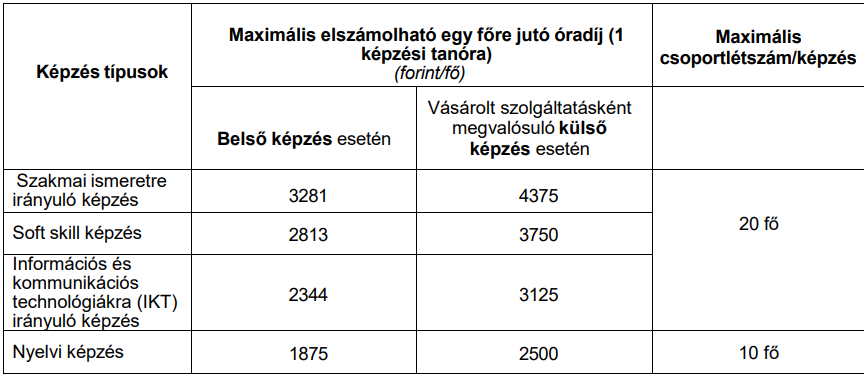 12.4.1. Egy főre jutó maximálisan elszámolható képzési költségA maximálisan elszámolható egy főre jutó képzési költség 250 000 forint, ami az alábbi négy szempont: a képzésbe bevont munkavállaló hátrányos helyzetű vagy megváltozott munkaképességű,a képzésbe bevont személy hátrányos helyzetű régióban lévő telephelyen dolgozik (Észak-Magyarország, Észak-Alföld, Dél-Alföldi, Dél-Dunántúl), a munkáltató fő tevékenysége kiemelt ágazathoz tartozik, összes megpályázott képzés összértékének legalább 25%-át IKT képzés teszi kibármelyikének teljesülése esetében 350 000 forintra növelhető az alábbiak szerint: i. a képzésbe vont személy a támogatás szempontjából hátrányos helyzetű, vagy megváltozott munkaképességű. A hátrányos helyzet igazolása esetén a megnövelt keretösszeg a hátrányos helyzetűnek tekinthető vagy megváltozott munkaképességű személy(ek)re értendő.E támogatás esetében hátrányos helyzetűnek tekinthetők, aki: - 15 és 24 év közötti életkorú vagy - 50 éven felüli személy vagy - alacsony iskolai végzettségű vagy pályakezdő: nem szerzett középfokú végzettséget vagy szakmai képesítést (az oktatás egységes nemzetközi osztályozási rendszerének 3. szintje), vagy a nappali tagozatos tanulmányait legfeljebb két éve fejezte be, és még nem állt rendszeres, fizetett alkalmazásban.ii. a képzésbe vont személy Hátrányos helyzetű régióban dolgozik (telephely szerinti munkavégzés). A hátrányos helyzetű régió teljesülése esetén a megnövelt keretösszeg a hátrányos helyzetű régiókban dolgozó személy(ek)re értendő. 2022.12.31 előtt a pályázó vállalkozás cégkivonatába bejegyzett főtevékenysége alapján a cég TEÁOR kódja a kiemelt gazdasági ágazatok valamelyikébe tartozik. A kiemelt gazdasági ágazat szempontjának teljesülése esetén a megnövelt keretösszeg a vállalat által a pályázat során képzésben résztvevő összes munkavállalójára értendő. A kiemelt gazdasági ágazatok listája jelen Hirdetmény mellékletében, illetve a http://munka.hu oldalon található. az összes megpályázott képzés összértékének legalább 25%-át jelen Hirdetmény 7.2. pontjában meghatározott információs és kommunikációs technológiákra (IKT) irányuló képzések alkotják. Az IKT képzések részarányát a kérelemben foglalt összes képzés elszámolható költségének összértékéhez kell viszonyítani. A feltétel teljesülése esetén a megnövelt keretösszeg a vállalat által a pályázat során képzésben résztvevő összes munkavállalójára értendő. Együttes kérelem esetén az IKT képzések összértéken belüli részarányát vállalatonként kell vizsgálni.12.7. Melyek az elszámolható költségek mértékére és arányára vonatkozó elvárások?a) A célcsoport képzéséhez kapcsolódó költségek és a képzésbe bevont munkavállalók személyi jellegű ráfordításai (bértámogatás) esetében – ide nem értve a szakmai megvalósítók költségét – az egy vállalkozás által igényelt támogatás együttesen - nem haladhatja meg a támogatást igénylő vállalkozás támogatási kérelem benyújtását megelőző utolsó lezárt, teljes üzleti évben fizetett személyi jellegű ráfordításainak a 25%-át. (a 4.1. b) alpontban meghatározott vállalkozások esetében nem vizsgálandó) b) Az egy főre jutó havi bértámogatás, képzési támogatás és szakmai megvalósítói költségének összege nem haladhatja meg a 100/2021. (II. 27.) Korm. rendeletben előírt, a megállapításkor hatályos kötelező legkisebb munkabér másfélszeresét. Részletszabályokat a Hirdetmény 12.4. és 12.6. fejezetei tartalmazzák.13. Támogatási intenzitás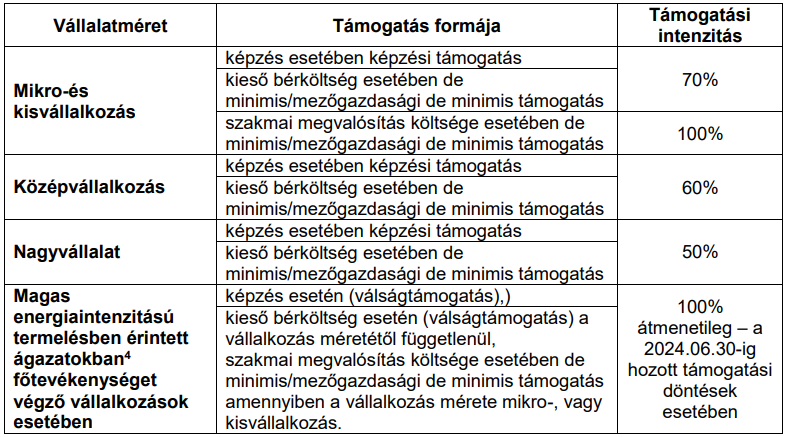 15.1. Előlegigénylés Az előleg mértéke nem haladhatja meg a teljes megítélt támogatás maximum 50%-át, azonban előleg csak a képzési költség és szakmai megvalósítói költség támogatási összegéig nyújtható a vállalkozás kérelmére.16. A projekt megvalósítása után milyen kötelezettségek állnak fenn? A vállalkozások részére megítélt támogatás feltételesen vissza nem térítendő támogatás, azaz visszatérítendő támogatásnak minősül azzal, hogy a támogatott projekt megfelelő teljesítése (projekt megvalósítási időszak), valamint az előre meghatározott – a képzések befejezését követő naptól számított 180. napon mért - eredményességi célok elérése esetén részben vagy egészben átalakítható vissza nem térítendő támogatássá. A feltételesen vissza nem térítendő támogatás az eredményességmérési feltételként meghatározott továbbfoglalkoztatásra vonatkozó alábbi vállalások nem teljesítése esetén a nem teljesítés mértékének arányában visszakövetelésre kerül.16.1. Eredményességmérési feltételekA támogatást igénylő vállalja, hogy az adott munkavállaló utolsó képzési alkalmát követő naptól számított legalább 180. napon keresztül a képzésben résztvevő munkavállalót foglalkoztatja.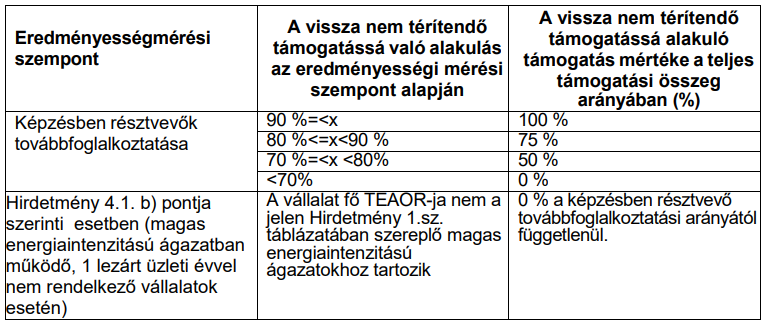 Azon vállalatok esetén, amelyek fő tevékenysége (fő TEÁOR) a Hirdetmény 4.1. b) pontjában rögzítettekkel összhangban a magas energiaintenzitású ágazatba tartozik, és a kérelem benyújtásának időpontjában nem rendelkezett egy lezárt, beszámolóval alátámasztott, teljes üzleti évvel, további eredményességmérési feltétel, hogy az adott vállalat fő tevékenysége (fő TEÁOR) továbbra is a 4.1. pontban található 1.sz táblázatban felsorolt, magas energiaintenzitású termelésben érintett ágazatba tartozik. Ennek hiányában a támogatás teljes összege visszakövetelésre kerül ügyleti kamattal növelten, függetlenül a továbbfoglalkoztatás teljesítésének mértékétől.